Sulfidy – pracovní list				Jméno: ____________________________Doplň do tabulky chybějící informace o významných sulfidech.K výrobkům na obrázcích přiřaď kov, který obsahují.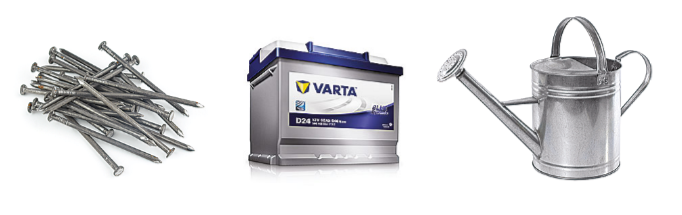 Rovnicí zapiš reakci stříbra se sulfanem vedoucí k černému povlaku na stříbru._________ 	+ 	_________	→ 	_________	 + 	___________Pojmenuj sloučeniny a napiš vzorce sulfidů.Sulfid měďný	____________________		Na2S ____________________________Sulfid olovnatý ___________________			FeS _____________________________Sulfid hlinitý _____________________		FeS3 ____________________________Sulfid vápenatý ___________________		MgS ____________________________Sulfit arseničitý ___________________		MnS2 ___________________________Název sulfiduChemický vzorecMineralogický názevBarvasulfid olovnatýZnSzlatožlutáOLOVOZINEKŽELEZO